WIPO S2T:WIPO GRTKF IC 43 2022-06-01 AM 1 zhWIPO Speech-to-Text© transcriptThis document contains a machine-generated transcript of the meeting session mentioned in the title. 
While the first column tries to capture a picture of the speaker, the second column contains the automatic transcript text and the speaker. You can click on the third column to listen to the online corresponding audio. These transcripts are generated automatically by WIPO Speech-to-Text© from the audiovisual recording. The accuracy of the transcripts cannot therefore be guaranteed. Only the original speech of the audiovisual recording constitutes the official record of the meeting proceedings.

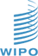 [Online video]ImageTextlink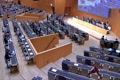 早上好哎会儿我早上好[00:43:17]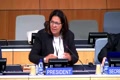 CHAIR: 很高兴能够回到全会的现场与各位见面我相信大家昨晚都很愉快吧在我们正式开始CHAIR [00:43:27]省意之前我想告诉各位对于会议推迟开始包括昨天没有恢复全会表示抱歉我此CHAIR [00:43:42]此前也是代表所以我向大家确保啊什么时候会议中段是没有人够预判的以前作为代表的时候啊大老远的出差赶来结果呢会议没开CHAIR [00:43:56]不知道发生了什么状况所以昨天我们要给大家及时通报我报表示抱歉大家知道昨天上午呢我们是提前修汇了秘书处和我呢就与个区域小组CHAIR [00:44:10]我的协调人召开了会议今天早上大部分的区域小组都召开了各自的会议CHAIR [00:44:24]然后呢我又刚刚与去小组的协调人开了会议他们向我报告了各区域小组会议的情况CHAIR [00:44:35]所以呢在我们CHAIR [00:44:49]跟大家介绍区域小组协调人的会情况之前请大家回到一时成四CHAIR [00:44:54]4. Participation of Indigenous Peoples and Local Communities: 那么也就是和自愿基金相关我很高兴利用这个机会宣布我们的顾问组4. Participation of Indigenous Peoples and Local Communities [00:45:06]CHAIR: 的成员CHAIR [00:45:18]代拉克尔斯康勒菲尔斯组织代表哈拉蒙斯利贝尔部落代表麦迪克斯来自德国蒙利娜来自智力CHAIR [00:45:22]艾克杯里来自南非如果说个别的名字我发音有误我向你们表示歉意爱哪儿呀来呃咯印度的破以及CHAIR [00:45:35]拉兔克利亚克他来自于斯罗法克共和国我想打在名字肯定比我念得很难听啊说声抱歉副主席CHAIR [00:45:50]是用的死勒体他来最难费所以能他会担任自愿经济顾问委员会的副主席成员国会CHAIR [00:46:04]及时了解最新情况秘书处会向各位进行通报我提醒各位自愿基金的工作非常的重要对于我们委员会的运作也非常的重要。CHAIR [00:46:16]我记得我第一次来参加爱之系委员会会的时候CHAIR [00:46:30]这个大楼还没见起来呢所以呢我们是在前面的那个会议大厅开会CHAIR [00:46:37]黑锦喂bcovfrssiprp是不是三井因地址老是boss快一在儿不然取海来拿配去你几CHAIR [00:46:47]我们有机会嗯可以在后台来进行继续讨论嗯继续讨论有关的问题我们希望能够嗯获得很快的反馈CHAIR [00:47:01]能么这些信息都能够起到建业性建议性的信息其中包括财务方面的一些更好的建议好谢谢呃副主席呃对CHAIR [00:47:15]6. Genetic Resources: 我们关于这个资源基金的这方面的意见好现在我们来看第六点就像我们昨天下午没有开全体会议6. Genetic Resources [00:47:29]CHAIR: 所以整个儿的今天上午的日程也是呃也是滞后的所以呢现在我们要专门儿把这些事情搞清嗯呃各组的协调员呢跟我谈过各组的情况CHAIR [00:47:41]那么基本的各组的情况是如下的嗯关于呃四三呃四号的杠四号的这个文件呃的这个联合文件CHAIR [00:47:56]嗯由他呢这一组呢是专门儿的准备这个文本的一些建议今天下午大约CHAIR [00:48:11]呃五点的时候也因为五点钟以前呢要再涵盖一些新的改动我们希望的时候能够具体处理四三杠四CHAIR [00:48:24]呃里面的第一款的这个文件那么礼拜四的上午嗯那么今天是六月一号的明天六月二号CHAIR [00:48:38]你今天下午五点钟给大家分发一下关于刚才我说的这个文件就是四三杠四的这个一款的这个文件今天下午给大家一个CHAIR [00:48:53]积压进了修正的一个最终的意见然后明天上午我们再进行讨论好大家还没有其他的想法CHAIR [00:49:07]呃南非代表请在网上发言CHAIR [00:49:33]SOUTH AFRICA: 嗯我们在SOUTH AFRICA [00:49:45]嗯我觉得我对有些的这个文件的呃就找起来比较困难一些嗯我们说的是主席文本SOUTH AFRICA [00:49:57]CHAIR: 你能能明确地跟我说清一下就是主席文本的他现在请一下这个二基亚代表非洲来发言谢谢主席CHAIR [00:50:10]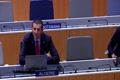 ALGERIA (AFRICAN GROUP COORDINATOR): 呃我想再明确一点嗯你们是不是想说我们只看那个联合文件而不用看主题文本了是吗ALGERIA (AFRICAN GROUP COORDINATOR) [00:50:24]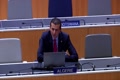 请您明确这一点我觉得好好像从我们会一开始都应该以主席文本来进行都是来主席问本来进行研究的呀ALGERIA (AFRICAN GROUP COORDINATOR) [00:50:38]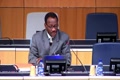 CHAIR: 好请一下我们的这个协调员来发言谢谢主席女士那么根据给我分配的任务CHAIR [00:50:52]FACILITATOR: 我们这个专家组在诶礼拜志的专门工作了一天我们注意到FACILITATOR [00:51:08]一些这个联合文件里他的有一些条款的不同就是他与主席文本的一些条款的不同FACILITATOR [00:51:22]主席文本的很多条款呢在我们的讨论中得到了大量的支持那么关于那个联合文本呢我呢要FACILITATOR [00:51:36]找到你们的一些关键性的段落这些关键性的段落其实还是要去跟主席文本去对应的所以这个呢FACILITATOR [00:51:51]就是最后我要做的工作找到两者之间的最重要的一些关联性嗯那么我如果我理解的不错的话我我们的工作就是这样进行的FACILITATOR [00:52:02]CHAIR: 啊CHAIR [00:52:16]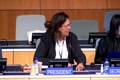 MEXICO: 好墨西哥代表请发言谢谢谢谢主席你是嗯我在这里那问大家好MEXICO [00:52:21]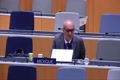 嗯当我听到刚才诶由把了给我们提供的一些MEXICO [00:52:35]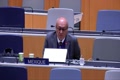 意见以后我觉得这个事情是很清楚的就是MEXICO [00:52:48]我们其实前两天您达成了共识了在这个问题上因此我们应该按照MEXICO [00:52:54]CHAIR: 保罗所说的这个意见以他的意见为基础来进行工作谢谢大家的理解谢谢莫西哥代表的发言好奇尼利亚代表发言CHAIR [00:53:07]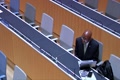 NIGERIA: 我们代表团希望澄清一些点NIGERIA [00:53:21]嗯我们第一天所讨论的那个所做的那个报告呢嗯那个报告呢让我们认为大量的我们的NIGERIA [00:53:28]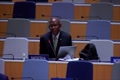 我们在技术专家组的讨论那么相对这个主席文案来说以及让主席湾的很多地方都显得过期了NIGERIA [00:53:42]我们今天的又把这个这个联合文本作为我们的一个讨论的基础虽我们就看的不是很清楚这个问题了能不能把这个问题再给我们说清楚一点NIGERIA [00:53:56]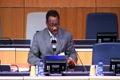 FACILITATOR: 我在明确一些地方FACILITATOR [00:54:09]我们应该有一个明确的文件来进行工作那就是这个联合文本那么FACILITATOR [00:54:18]我跟大家所明确的是也就是说我们的联合文本基本上忠实地反映了上礼拜日我们的工作而且他也是以主席文本作为基础的FACILITATOR [00:54:31]也就是说原来主角本的重要的点已经在联合文本里头有所反应了当然呢还有一些这个FACILITATOR [00:54:46]参考的东西这些参考的东西只存在于联合文本FACILITATOR [00:54:57]因此我觉得应该以FACILITATOR [00:55:03]信息涵盖量最多的这个文本为讨论的基础FACILITATOR [00:55:14]应该我们把联合文本的根据专家看到的就联合文本中的一些不适合的地方去掉FACILITATOR [00:55:28]也就是说把主席文本跟联合文本更好地结合在一起把有用的地方结合在一起FACILITATOR [00:55:41]嗯我觉得是不是呃我们已经回答了你俩的通过这样的方式您回答你俩代表的问题了好FACILITATOR [00:55:57]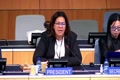 CHAIR: 这个文件呢今天下午会分发给大家大家很快会拿到这个文件就是今天下午大约五点钟的时候我们再回到这个大会CHAIR [00:56:11]SOUTH AFRICA: 那个时候大家有什么意见五点钟再表达哦南非代表请发言谢谢主席SOUTH AFRICA [00:56:26]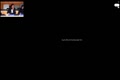 我对这个文件的一些情况还不是很清楚SOUTH AFRICA [00:56:42]我们手上拿这个文件的情况我还是不是很清楚一个主题文本一个合并的这个一个联合文本SOUTH AFRICA [00:56:50]好像我们好像又回到了一开始的起点诶又回到了原来那个老的那个挨居c的那个老的版本去了SOUTH AFRICA [00:57:04]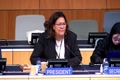 NIGERIA: 你俩代表我同意南非代表的意见NIGERIA [00:57:19]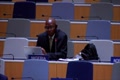 嗯协调员是不是能够给我们明确一下我们在方法方面在工作方法上面NIGERIA [00:57:36]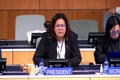 看那么所有的这些措施是不是都可行NIGERIA [00:57:50]我们曾经为此开过一次大会在那次大会上呢呃大家没有什么这个触及实质性的这样的发言NIGERIA [00:57:59]嗯当时呢各个工作组的工作的报告都已经给大家介绍了协调员[00:58:12]注意到了提所提出来的各组提快的不同的意见嗯然后呢在这个基础之上他们准备了一个联合文件的文本的文本[00:58:27]涵盖了大家所提的各种意见那么这个文件将在今天下午五点给大家对今天下午五点钟拿到的这个[00:58:42]修正以后的联合文本的意见请大家耐心等待一下午就先到这里结束好处大家呃我们下午再见[00:58:57]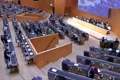 。[00:59:11]。[00:59:24]